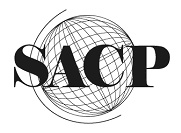 Society for Asian and Comparative Philosophy49th Annual Conference: June 9-12, 2017The Paradigm and Values of Chinese Philosophy within a Global ContextHosted by:Peking University Friday, June 9thRegistration 5:30-6:45pm: WELCOMING RECEPTION –7:00-9:00pm: Graduate Essay Contest WinnersJing Liu, University of Hawaii at ManoaPermanence and Transience: The Temporality of Dao - Philosophy of Time in the DaodejingVende Yves, Sun Yat-sen University (Guangzhou, China)How to Transform the Self? Some Comparative RemarksLe Jeune, University of MacauSocrates and Zhuangzi: The Art of DialogueAi Yuan, Queen’s College, University of OxfordThe Value of Laughter in Early China - Using the Zhuangzi as a Starting PointSaturday, June 10th  8:00-8:45am9:00-10:30am: Concurrent SessionsConcurrent Session 1 Personhood and ActionArkadiusz Gut and Katarzyna Pejda, John Paul II Catholic University of LublinCross-Cultural Research on Mind: Dualism vs HolismMarzenna Jakubczak, Pedagogical University of CracowAction and Agency from the Classical Sāmkhya-Yoga PerspectiveChristos Sideras, National and Kapodistrian University of AthensKnud Ejler Løgstrup and Spontaneous ActionSarah Flavel and Rober Luzar, Bath Spa UniversityTracing the Dao: Reflections on the Application of Daoist Theory of Action in Contemporary Arts PracticeConcurrent Session 2 – Justice and Human Nature in Chinese PhilosophyJoshua Mason, West Chester University of PennsylvaniaThe Ideal of Harmony in an Age of AngerJing Iris Hu, Duke UniversityEmpathy for Non-Kin, the Faraway, the Unfamiliar, and the Abstract: An Interdisciplinary Study on Mencian Moral CultivationXinyan Jiang, University of RedlandsMencius on Human Nature and External Causes of CrimeSydney Morrow, University of Hawaii at ManoaPenniless but not Poor: Forming a Theory of Existential Poverty Using Resources from Classical Chinese Philosophy and Simone Weil10:30-10:45am: Coffee-Tea – 10:45am-12:30pm: Concurrent SessionsConcurrent Session 1 Topics in Buddhism and ConfucianismTao Jin, Illinois Wesleyan UniversityThe Presentation of Compound Consciousness and the Basic Orientation in QixinlunHyekyung (Lucy) Lee, Yonsei UniversityBeyond the Dualist Thought; Double-Layered Threefold Truth of ZhiyiJarosław Zapart, Jagiellonian UniversityThe Buddhist Notion of Self in the Śrīmālādevī-siṃhanāda-sūtraHenri Schneider, City University of SeattleVirtues matter: Confucius and Adam Smith on “xiao ren” and gentlemenConcurrent Session 2 Feminism and Chinese PhilosophyRobin Wang, Loyola Marymount UniversityDao Becomes FemaleYuanfang Dai, Michigan State UniversityCorrelative Identity; From the Perspective of Feminist Comparative PhilosophyWang Kun, Peking UniversityTen Thousands of Rivers Reflecting the Moon in Themselves: Interpreting the Virtue of Kun in Light of Cultivation Theory12:30-1:45pm: Lunch 2:00-3:30pm: Concurrent SessionsConcurrent Session 1 –Comparative Perspectives on CosmologyHuaiyu Wang, Georgia College & State UniversityThe Myth of Correlative Cosmology and the Value of Chinese ThinkingJordan Jackson, Huazhong University of Science and TechnologyThe Dao and Aperion: Metaphysical Roots of Chinese and Greek PhilosophyJea Sophia Oh, West Chester University of Pennsylvania“The Dao That Can Be Named…”: A New-Old Paradigm of Nature and the WorldMargus Ott, Xiamen UniversityCome Comparative Perspectives on Zhu XiConcurrent Session 2 Freedom and IndividualityLanguage and Comparative PhilosophyGuo Wu, Alghenny CollegeA White Horse is Not a Horse”: Rethinking Pre-Qin Chinese Sophism in Light of Aristotelian LogicBryan W. Van Norden, Yale-NUS College“Like Loving a Lovely Sight”: Smile and Metaphor in Chinese PhilosophyRobert Hall, Bath Spa UniversityCan Fa-Tsang’s Essay on the Golden Lion Help Us to Understand the Relationship Between Conceptual Metaphor and Language?Xinli Wang, Juniata CollegeA Challenge to Comparative Philosophy Concurrent Session 3 Author-meets-Critics: Phenomenology and Intercultural Understanding: Toward a New Cultural Flesh ModeratorDavid Chai, Chinese University of Hong KongCriticsJin Park, American UniversityPatricia Huntington, Arizona State UniversityEric Nelson, Hong Kong University of Science and TechnologyAuthor Response: Kwok-Ying Lau, Chinese University of Hong Kong3:30-3:45pm: Coffee-Tea – 3:45-5:15pm: Concurrent SessionsConcurrent Session 1 Comparative Philosophical AnthropologyMeng Zhang, Indiana University BloomingtonMengzian Sprouts and Humean Sympathy: A Non-Teleological Interpretation of Mengzi’s Concept of VirtueYu-Zhong Li, National Chengchi UniversityFrom Theory of Human “Nature” to “Commun-“ity: The Projects of Mencius and XunziYoung-Chan Ro, George Mason UniversityA Defining Characteristic of Being Human: A Challenge to Confucian Humanism in a Global ContextZheng Wang, Scuola Normale Superiore di PisaThe Light, Shadow, and the Sun: The Analysis and Comparison Between Three Symbols of Individual Spirituality, Through the Confront Between Wang Yangming, Marsilio Ficino, and Giordano BrunoConcurrent Session 2 Epistemology and CommunityAdam O’Brien, University of HawaiiWhy The External World is Not Threatened by A Total DreamPossibility: Making Valberg and Zhuang Zhou speak to Descartes,Vasubandhu and GauḍapādaLouise Williams, University of Notre DameTraining for Theory-Free Observations: Fodor, Churchland, and DharmakirtiDawid Rogacz, Adam Mickiewicz UniversityThe Concept of Public Justification in Contemporary ConfucianismAbdulla Galadari, Al-Maktoum CollegeDogma: Comparing the Qur’an and the Kālāma SuttaConcurrent Session 3 Chinese Global InfluenceYoungEui Chon, Jilin Hua Qiao University of Foreign LanguagesThe Other Quality of Mythical Space and Desire’s Allegory in the Korean and Chinese Modern Transitional PeriodSeth Robertson, University of OklahomaNunchi, Ritual, and Early Confucian EthicsThomas Diesner, Society for Human OntogeneticsPhilosophical Implications of Cultural Transmission of Chinese Health Practices5:15-6:00: SACP General Member Meeting – RoomAll participants are strongly encouraged to attend!6:00-7:15: Dinner 7:30-9:00: Keynote – Keynote Speaker:Carine Defoort,  University of Leuven, KU LeuvenTo Name or not to Name: The Power of Words in Early Chinese PhilosophySunday, June 11th8:00-8:45am: 9:00-10:30am: Concurrent SessionsConcurrent Session 1 States and PowerSumner Twiss, Florida State UniversityMao Zedong’s Ethics of War, 1926-1949Yintong Bao, SUNY - BuffaloThe Prime Mover: On the Parallel Functions of Persuasion and MingConcurrent Session 2 Topics in Indian PhilosophyAna Bajželj, The Van Leer Jerusalem InstituteThe Change of the Perfect: Kundakunda on the Modal Modification of OmniscientsSzymon Bogacz, Jagiellonian UniversityWhat Does it Mean That Pratītyasamutpanna Dharmas are Like Long and Short?Lucas den Boer, Leiden UniversitySituating Umāsvāti’s EpistemologyAgnieszka Rostalska, Ghent UniversityThe Features of Authority According to Nyāya Philosophers - A Reference to Contemporary Debates10:30-10:45am: Coffee-Tea 10:45am-12:15pm:  Concurrent SessionsConcurrent Session 1 The Role of ExemplarsThomas Michael, Beijing Normal UniversityThe Mysterious Nature of the Early Daoist Sage in the Writings of Laos and ZhuangziJeeLoo Liu, California State University, FullertonCan Confucian Virtue Realism Desist Sharon Street’s Darwinian Challenge?Brian Bruya, Eastern Michigan UniversityConfucius and a Scientific Pedagogy of WisdomJesse Butler, University of Central ArkansasEcological Self-Understanding: Identifying and Integrating an Epistemic Virtue Across CulturesConcurrent Session 2 Justice and PunishmentJames Rooney, Saint Louis UniversityRetributive Harmonies: Zhu Xi and Thomas Aquinas on Balance and PunishmentChi-Shing Chen, National Chengchi UniversityIdeas of Justice in the Republic and Mencius for a Globalized WorldKarsten J Stuhl, John Jay College of Criminal JusticePunishment, Retribution, and Revenge: A Buddhist ApproachConcurrent Session 3 Perspectives on Self-UnderstandingCarl J. Helsing, High Point UniversityClassical Chinese Thought and the Value of Political Moral PsychologyZhang Wa, Peking UniversityEternal Landscape: The Philosophical Significance of Landscape as a PlaceYinghua LU, Southern Illinois University, CarbondaleRessentiment and the Obscuration of Pure Knowing (Liang Zhi): Max Scheler and Wang Yangming on the Disorder of the Heart12:15-1:45pm: Lunch 2:00-3:30pm: Concurrent SessionsConcurrent Session 1 New Interpretations in Chinese PhilosophyYuan Zhang, Hefei Normal UniversityBetter Understanding of Tao in the Opening SentenceHalla Kim, University of Nebraska at OmahaConfucianism before Confucius: The Yijing and the Rectification of NamesYoungsun Back, Sungkyunkwan UniversityThree Layers of Mozi’s Jian’ai 兼愛Concurrent Session 2 Self-Cultivation in Chinese PhilosophyYue Zhuang, University of ExeterNatural Reason and Happiness: Confucianism and Sir William Temple’s Defense of the AncientsJanghee Lee, Gyeongin National University of EducationAnother Look at Xunzi's Xing E (性惡)Douglas Berger, Southern Illinois University, CarbondaleAttaining Oneself (自得 zi de): An Alternative Vocabulary Of Person-Making in the Huainanzi Concurrent Session 3Philosophies of Action and Practice: East Asian Alternatives to the Anxious WestJin Park, American University, Right Now, Right Here”: Philosophy of Action and a Critique of Philosophy of AnxietyPatricia Huntington, Arizona State University,  The Quest for a Non-Obstructed Mitdasein (Being-with-others): A Mahāyāna Correction to HeideggerDavid Chai (Chinese University of Hong KongExistential Practice in Response to a Cosmological Question: Zhuangzi and Paul Tillich on Creation Ex-Nihilo3:30-3:45pm: Coffee-Tea 3:45-5:45pm: Concurrent SessionsConcurrent Session 1 Freedom and Individualism Mary Bockover, Humboldt State UniversityPersonal Identity: The Interdependent AND Independent SelfJoanna Crosby, Morgan State UniversityRole-Bearing Persons, Social Justice, and the Ideology of IndividualismTsz Wan (Andrew) Hung, The Hong Kong Polytechnic UniversityMencius and Isaiah Berlin on LibertyConcurrent Session 2 Comparative EthicsThomas D. Carroll, Chinese University of Hong KongWittgensteinian and Confucian Perspectives on the Ethics of Ritual PracticeThorian R. Harris, University of California, DavisArgument by Exemplar: A Defense of the Independent Normativity of Exemplary Persons in Early Confucian EthicsHSIUNG Wei-Chun, National Taiwan UniversityBetween Bioethics and Zhuangzi: on Life and Shengming7:30-9:00pm: Night OffMonday, June 12th8:00-8:45am: 9:00-10:30pm: Concurrent Sessions   Concurrent Session 1 Mimesis (Anukaraņa or Anukŗti) in Indian AestheticsParul Dave-Mukherji, Jawaharlal Nehru UniversityBetween Mimesis and Mimicry: Abhinavagupta’s Staging of the Demise of Anukŗti Geoff Ashton, University of San FranciscoMimesis and the Play of Creative Imagination in Abhinavagupta’s Aesthetic TheoryElisa Ganser, University of Zurich, Incomplete Mimesis: Abhinavagupta’s Theatre and its Others Daniele Cuneo, Leiden University, The Moral Imbrication of Humour (hāsa) and Mimesis (anukaraṇa): Abhinavagupta’s Concept of Aesthetic Amusement (hāsyarasa) Concurrent Session 2 Cultivating Body-Heart-Mind Happiness: An East and West Perspective on Sports and Taiji  Dongping Zheng, University of Hawaii & Yufei Wang, Chongqing Normal UniversityImagination and Tiyong (Forming and Functioning): From Classical Chinese Text to Second Language AcquisitionAndrew Lambert College of Staten Island, City University of New York The place of the aesthetic in early Confucian ethics:  The Aesthetics of Legan wenhua (樂感文化)10:30-10:45am: Coffee-Tea 10:45am-12:15pm: Concurrent SessionsConcurrent Session 1 Concurrent Session 2 12:30-2:00pm: Farewell Lunch – 2-Garden Dining RoomsSACP BOARD OF DIRECTORSPresident
Robin R. Wang
Robin.Wang@lmu.edu 
Loyola Marymount University, Los AngelesVice-President
Jin Y. Park jypark@american.eduAmerican University, Washington DCSecretary
Mary I. Bockover
Mary.Bockover@humboldt.edu 
Humboldt State UniversityTreasurerGeoffrey Ashton
gashton@uccs.eduUniversity of Colorado, Colorado SpringsBoard MembersDouglas L. Berger
dberger@siu.edu
Southern Illinois University, CarbondaleAmy Donahue adonahu3@kennesaw.eduKennesaw State University, Kennesaw GAHaiming Wen
wenhaiming@ruc.edu.cnBeijing University